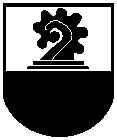 BESTIMMUNG DER BESTATTUNGSART ZU LEBZEIT            von Hand ausfüllenNachfolgend gebe ich meinen Wunsch für die Art der Bestattung bekannt. Dieser Anordnung ist im Rahmen der gesetzlichen Vorschriften vorbehaltlos Folge zu leisten. Damit die Rechtslage klar ist, setze ich die Bestattungsart von Hand ein und bestätige die Bestimmung mit meiner Unterschrift.Bestattungsart:		Ich verlange Erdbestattung:	________________________________________________		Ich verlange Kremation:	________________________________________________		 zutreffende Bestattungsart ankreuzen und handschriftlich wiederholenIm Falle einer Kremation wünsche ich mir als letzte Ruhestätte:		Urnengrab		Friedhof Liestal		Friedhof	________________________			Urnennische	 				________________________	 	Urnengarten (neu)
Gemeinschaftsgrab
Ich wünsche eine Namensbeschriftung am Gemeinschaftsgrab   Ja   Nein		im Grab von _______________________________________________________________		_________________________________________________________________________	Die Abdankungsfeier soll stattfinden:		in der Friedhofkapelle auf dem Friedhof Liestal 		in der evang.-ref. Stadtkirche Liestal 		in der röm.-kath. Kirche Liestal 
		_________________________________________________________________________Weitere Wünsche und Anordnungen können auf der Rückseite vermerkt werden.Ort und Datum	Unterschrift___________________________	___________________________________Dieses Formular kann zu Hause und bei den Angehörigen an einem zugänglichen Ort aufbewahrt oder (v.a. wenn keine Nachkommen da sind) auch dem Bestattungsamt zur Aufbewahrung übergeben werden. Die Familie und das Bestattungsamt sind zur Berücksichtigung dieser Bestimmungen verpflichtet.Beim Bestattungsamt eingegangen am:
_____________________________	         Weitere Wünsche und Anordnungen; bitte ebenfalls mit der eigenen Unterschrift bestätigen.Ort und Datum                                                              Unterschrift___________________________	___________________________________Name VornameStrasse & Nr.PLZ & OrtGeburtsdatumTelefon- / Natel-Nr. 